№ п/пНаименование товараЕд. изм.Кол-воТехнические, функциональные характеристикиТехнические, функциональные характеристики№ п/пНаименование товараЕд. изм.Кол-воПоказатель (наименование комплектующего, технического параметра и т.п.)Описание, значение1.Счеты № 2ИЭ-04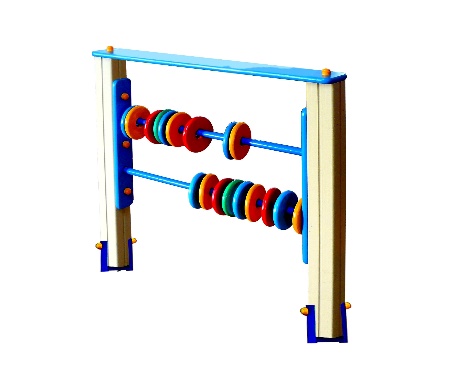 шт.11.Счеты № 2ИЭ-04шт.1Высота  (мм) 6501.Счеты № 2ИЭ-04шт.1Длина  (мм)11001.Счеты № 2ИЭ-04шт.1Ширина  (мм)1001.Счеты № 2ИЭ-04шт.11.Счеты № 2ИЭ-04шт.1Применяемые материалы Применяемые материалы 1.Счеты № 2ИЭ-04шт.1Декоративные  фанерные элементыВодостойкая ламинированная фанера марки ФОФ сорт 2/2 толщиной 18 мм все углы фанеры закругленные, радиус 20 мм, ГОСТ Р 52169-2012. 1.Счеты № 2ИЭ-04шт.1Столб  В кол-ве 2 шт. Столб из клееного деревянного бруса, сечением 100х100 мм и имеющими скругленный профиль с канавкой посередине. Сверху столбы заканчиваться заглушкой синего цвета.Снизу столбы оканчиваться металлической закладной. Закладная изготовлена из металлического уголка 30х30мм толщиной стенки 3мм. Закладная  оканчивается прямоугольным фланцем, выполненным из стали толщиной 2мм, которые бетонируются в землю.1.Счеты № 2ИЭ-04шт.1Счеты В кол-ве 1шт. счеты состоят из двух перекладин из металлической трубы диаметром 27мм и толщиной стенки 2.8мм, двух крепежных накладок из ламинированной фанеры толщиной 18мм.  и 20 шт. цветных бубликов из ламинированной влагостойкой фанеры марки ФОФ сорт 2/2 и толщиной 18мм и внутреннее отверстие 38мм.1.Счеты № 2ИЭ-04шт.1МатериалыКлееный деревянный брус выполнены из сосновой древесины, подвергнуты специальной обработке и сушке до мебельной влажности 7-10%, тщательно отшлифованы со всех сторон и покрашены в заводских условиях. Влагостойкая ламинированная фанера марки ФОФ сорт 2/2, все торцы закругленные, радиус 20мм, ГОСТ Р 52169-2012 и окрашенная двухкомпонентной полиуретановой краской, специально предназначенной для применения на детских площадках, стойкой к сложным погодным условиям, истиранию, устойчивой к воздействию ультрафиолета и влаги. Металл покрашен полимерной порошковой краской. Заглушки пластиковые, цветные. Все метизы оцинкованы.